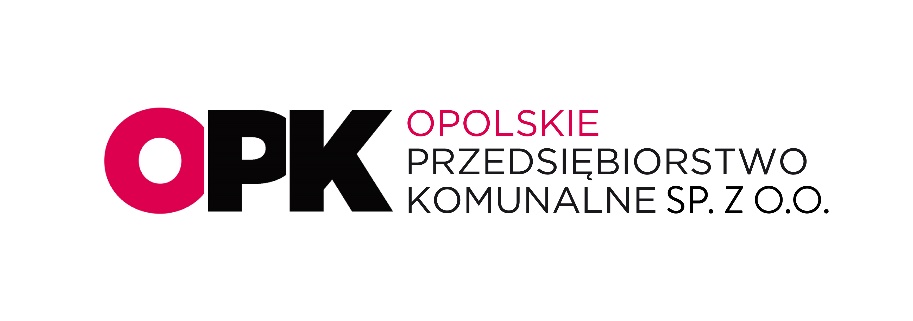 								Opole Lubelskie............…......................									dataZLECENIE WYKONANIA PODŁACZENIA DO SIECI KANALIZACJI SANITRANEJ REALIZOWANE W RAMACH PROJEKTU PN.: „BUDOWA SIECI KANALIZACJI SANITARNEJ W GMINIE OPOLE LUBELSKIE – ETAP I” - UL. KOLEJOWA, UL. PARKOWA, UL. PODZAMCZE, UL. KALISZAŃSKA DO NR 34.WNIOSKODAWCA:Imię i Nazwisko/Nazwa Firmy............................................................................................................................Adres podłączanej posesji....................................................................................................................................Nr dz. ...................................................................................................................................................................Kod, Miejscowość................................................................................................................................................NIP/PESEL...........................................................................................................................................................Nr telefonu.................................................................. email.................................................................................Zlecam wykonanie przyłączenia do sieci kanalizacji sanitarnej w zakresie:Wydanie warunków technicznych budowy przyłącza kanalizacyjnego (usługa bezpłatna)              Wykonanie dokumentacji projektowej (usługa płatna u projektanta)				  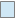 Wykonanie przyłącza kanalizacyjnego w pełnym zakresie (robota bud. płatna w OPK Sp. z o.o.    na podstawie kosztorysu powykonawczego)Inwentaryzacja geodezyjna powykonawcza (usługa płatna u geodety)	                                                                         			Załączniki:Mapa zasadnicza w skali 1;500 lub Warunki techniczne budowy przyłącza kanalizacyjnego wydane przez OPK Sp. z o.o. lub dokumentacja projektowa							…...................................................								Podpis wnioskodawcy